Fælles planlægning af helhedsorienteret undervisningsforløb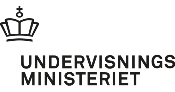 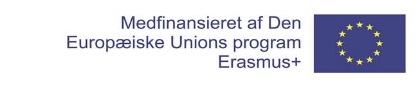 